 TUGAS AKHIR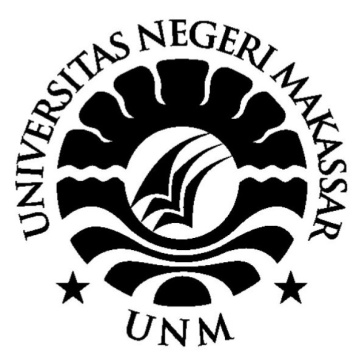 Rancang Bangun Sistem Informasi Tanaman Herbal Sebagai Alternatif Pengobatan Penyakit Berbasis AndroidOLEH:BAYU ANDRIYAS 1524133006PROGRAM STUDI D3 TEKNIK ELEKTRO JURUSAN PENDIDIKAN TEKNIK ELEKTROFAKULTAS TEKNIKUNIVERSITAS NEGERI MAKASSARAGUSTUS 2018TUGAS AKHIRRANCANG BANGUN SISTEM INFORMASI TANAMAN HERBAL SEBAGAI ALTERNATIF PENGOBATAN PENYAKIT BERBASIS ANDROIDDiajukan untuk memenuhi sebagian persyaratan guna memperoleh gelar          Ahli Madya Pada Jurusan Pendidikan Teknik Elektro Fakultas TeknikUniversitas Negeri MakassarOLEH:BAYU ANDRIYAS 1524133006PROGRAM STUDI D3 TEKNIK ELEKTRO JURUSAN PENDIDIKAN TEKNIK ELEKTROFAKULTAS TEKNIKUNIVERSITAS NEGERI MAKASSARAGUSTUS 2018ABSTRAKBayu Andriyas, 1524133006. Rancang Bangun Sistem Informasi Tanaman Herbal Sebagai Alternatif Pengobatan Penyakit Berbasis Android. Tugas Akhir. Fakultas Teknik Universitas Negeri Makassar, 2018, Dr. Eng. Muhammad Agung, S.T., M.T dan Muliadi, S.Pd., M.Pd.Penelitian ini bertujuan untuk menghasilkan sebuah sistem informasi tanaman herbal sebagai alternatif pengobatan penyakit berbasis android dan mengetahui kinerja dari sistem informasi tersebut. Penelitian ini menggunakan metode prototyping. Penelitian ini dilaksanakan di ICT Universitas Negeri Makassar dengan jumlah populasi mahasiswa sebanyak 74 orang dan jumlah sampel sebanyak 62 orang yang dipilih menggunakan teknik simple random sampling. Data penelitian diperoleh dengan teknik pemberian angket tertutup. Teknik analisis data digunakan analisis deskriptif persentase. Hasil penelitian disimpulkan bahwa: Telah dihasilkan sebuah sistem informasi Information System Herbs Healthy (ISSH) berbasis android. Hasil pengujian menggunakan metode black box pada sistem menunjukan bahwa sistem mempunyai fungsionalitas yang baik, semua fungsi dapat bekerja dengan baik dan telah memenuhi spesifikasi kebutuhan. Hasil pengujian pengguna menunjukkan bahwa sistem informasi telah dapat diterima oleh pengguna dan dapat digunakan sebagai salah satu media untuk mencari informasi mengenai khasiat tanaman herbal.Kata Kunci: Sistem Informasi, Android, Tanaman Herbal.[1] [2] [3] [4] [1]	H. Jaya and Y. A. D. Supriadi, “SISTEM MONITORING BANJIR DAN TSUNAMI BERBASIS SMS (SHORT MESSAGE SERVICE) SEBAGAI MEDIA INFORMASI DALAM RANGKA PERINGATAN DINI BENCANA PADA KAB. MAJENE PROV. SULBAR.”[2]	S. G. Zain, “PENGEMBANGAN SISTEM INFORMASI BERBASIS PENELITIAN PNBP PADA LEMBAGA PENELITIAN UNIVERSITAS NEGERI MAKASSAR,” Elektron. Telekomun. Comput., vol. 11, no. 2, 2016.[3]	U. S. Sidin, “PENGEMBANGAN SISTEM REGISTRASI LABORATORIUM BERBASIS WAP,” Din. J. Ilm. Tek. Mesin, vol. 6, no. 1, 2015.[4]	U. S. Sidin, “SISTEM INFORMASI PENJADWALAN MATA PELAJARAN BERBASIS WEB,” semanTIK, vol. 2, no. 1, 2016.